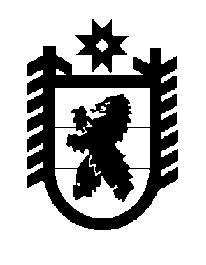 Российская Федерация Республика Карелия    ПРАВИТЕЛЬСТВО РЕСПУБЛИКИ КАРЕЛИЯПОСТАНОВЛЕНИЕот 28 апреля 2012 года № 145-Пг. ПетрозаводскО внесении изменений в постановление Правительства Республики Карелия от 22 февраля 2000 года № 44-ППравительство Республики Карелия п о с т а н о в л я е т:внести в Положение о порядке передачи имущества, находящегося в государственной собственности Республики Карелия, в аренду и безвозмездное пользование, утвержденное постановлением Правительства Республики Карелия от 22 февраля 2000 года № 44-П «Об утверждении Положения о порядке передачи имущества, находящегося в государственной собственности Республики Карелия, в аренду и безвозмездное пользование» (Собрание законодательства Республики Карелия, 2000, № 2, ст. 294; 2001, № 5, ст. 656; № 8, ст. 1104; 2002, № 12, ст. 1594; 2003, № 3, ст. 274; 2004, № 4, ст. 425; 2005, № 2, ст. 116; 2006,                № 7, ст. 872; 2007, № 3, ст. 348; № 9, ст. 1138; 2008, № 1, ст. 35; 2009, № 6, ст. 670; № 9, ст. 1020, 1023; № 12, ст. 1478, 1486; 2010, № 8, ст. 995; № 12, ст. 1708; 2011, № 7, ст. 1091; № 9, ст. 1433,  Карелия, 2012, 17 января), следующие изменения:1) пункт 2.4 дополнить абзацем девятым следующего содержания:«Проект договора аренды объекта культурного наследия подлежит согласованию с Министерством культуры Республики Карелия в течение семи дней со дня выхода распоряжения.»;2) пункт 2.5 дополнить абзацем пятым следующего содержания:«	Договор аренды объекта культурного наследия подлежит согласованию с Министерством культуры Республики Карелия до согласования его Комитетом. Согласование договора аренды объекта культурного наследия осуществляется Министерством культуры Республики Карелия в течение трех дней со дня поступления договора в Министерство культуры Республики Карелия.»;23) дополнить пунктом 2.6.1 следующего содержания:«2.6.1. Копия договора аренды объекта культурного наследия в течение десяти дней после подписания его сторонами направляется арендодателем в Министерство культуры Республики Карелия для оформления охранного обязательства пользователя объектом культурного наследия.»;4) пункт 3.2 дополнить абзацами пятнадцатым-восемнадцатым следующего содержания:«В договоре аренды объекта культурного наследия также указываются:- сведения об особенностях, включенных в единый государственный реестр объектов культурного наследия (памятников истории и культуры) народов Российской Федерации, составляющих предмет охраны объекта культурного наследия;- требования к сохранению объекта культурного наследия;- обязанность арендатора по заключению охранного обязательства пользователя объектом культурного наследия не позднее двадцати дней со дня подписания договора.»; 5) дополнить пунктом 4.10.1 следующего содержания:«4.10.1. Физическим или юридическим лицам, владеющим на праве аренды объектами культурного наследия, находящимися в государственной собственности Республики Карелия, вложившим свои средства в работы по сохранению объекта культурного наследия, предусмотренные статьями 40-45 Федерального закона от 25 июня 2002 года № 73-ФЗ «Об объектах культурного наследия (памятниках истории и культуры) народов Российской Федерации», и обеспечившим их выполнение в соответствии с указанным Федеральным законом, в пределах срока действия договора аренды снижается размер ежемесячной арендной платы. Снижение размера ежемесячной арендной платы оформляется дополнительным соглашением к договору аренды. Для подготовки дополнительного соглашения арендатор представляет арендодателю письменное задание и разрешение на проведение работ по сохранению объекта культурного наследия, выданные в установленном порядке Министерством культуры Республики Карелия, проектную документацию на проведение работ по сохранению объекта культурного наследия, согласованную в установленном порядке с Министерством культуры Республики Карелия, и график проведения работ по сохранению объекта культурного наследия. Подготовка дополнительного соглашения осуществляется арендо-дателем в течение десяти дней со дня подачи документов, указанных в абзаце втором настоящего пункта. Проект дополнительного соглашения подлежит согласованию с Министерством культуры Республики Карелия. Согласование  проекта   дополнительного  соглашения    осуществляется 3Министерством культуры Республики Карелия в течение трех дней со дня поступления проекта дополнительного соглашения в Министерство культуры Республики Карелия.Со дня заключения дополнительного соглашения и в пределах указанного в нем срока на покрытие затрат арендатора на проведение работ по сохранению объекта культурного наследия ежемесячная арендная плата устанавливается в размере 1/10 от размера ежемесячной арендной платы,  указанного в договоре аренды. При этом общая сумма снижения арендной платы не может превышать 100% затрат арендатора на проведение работ по сохранению объекта культурного наследия.Платежные документы, подтверждающие затраты арендатора на проведение работ по сохранению объекта культурного наследия, и акты приемки работ по сохранению объекта культурного наследия  представляются арендатором арендодателю ежемесячно до 10 числа месяца, следующего за отчетным. После выполнения работ по сохранению объекта культурного наследия итоговый акт приемки работ по сохранению объекта культурного наследия представляется арендатором арендодателю не позднее тридцати дней со дня приемки работ по сохранению объекта культурного наследия Министерством культуры Республики Карелия.В случае непредоставления документов, указанных в абзаце пятом настоящего пункта, арендатор производит перечисление ежемесячной арендной платы в полном объеме. Действие настоящего пункта распространяется исключительно на случаи передачи имущества в аренду без проведения конкурса или аукциона.».          ГлаваРеспублики Карелия                                                                     А.В. Нелидов